ÉCOLE D’INFIRMIERS DE BLOC OPÉRATOIRE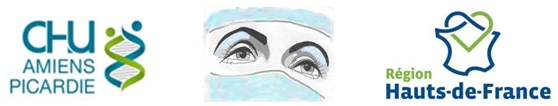 Nom de naissance :      Nom marital :     Prénom :      DOSSIER D’INSCRIPTIONFormation de 21h Mesures transitoires 2024Sessions du : □ 10 au 12 avril 2024 (clôture des inscriptions le 08/03/24)□ 14 au 16 octobre 2024 (clôture des inscriptions le 13/09/24)Coût de la formation : 950€école d’Infirmiers de Bloc OpératoireCHU AMIENS-PICARDIESite Sud, Entrée secondaire30 avenue de la Croix Jourdain 80054 AMIENS Cedex 103 22 45 60 48Ecole.IBO@chu-amiens.frFICHE D’IDENTIFICATIONPIÈCES CONSTITUTIVES DU DOSSIERColler votre Photo ICINUMERO AGREMENT : 2280P001880IDENTIFICATION : NOM de naissance :                NOM marital :           Prénoms :      Date de naissance :      remplir au format jj/mm/aaaa                  Age :        Lieu de naissance :                 Code Postal de naissance :      Nationalité :           Adresse :                                         Ville : 	           Code postal :      Téléphone fixe :                           Portable :                E-MAIL :      @     .     N° de Sécurité Sociale :                                          Nom et numéro de téléphone de la personne à prévenir en cas de problème :                               SITUATION DE FAMILLE : Célibataire :       Marié(e) :      Pacsé(e) :      Divorcé(e) : - Nombre d’enfants :      - Age des enfants :      SITUATION PROFESSIONNELLE :N° RPPS :       N° Ordre infirmier :      Employeur actuel :      Statut de l’employeur actuel :     Public     Privé but non lucratif     Privé but lucratifFonction occupée actuellement : 	       depuis le	:      EXPÉRIENCES PROFESSIONNELLES :Date d’obtention du DE Infirmier et école :      Durée totale d’expérience professionnelle depuis l’obtention du diplôme d’Infirmier :      Durée d’expérience en service de soins comme IDE:      Durée d’expérience en bloc opératoire, IDE:      Quel rôle pratiquez-vous le plus (aide opératoire, instrumentiste, circulante) et dans quelles disciplines ?.............................................................................................………………………………………………………………………………………………………………………………………………………………………………………………………………………………………………………………………………………………………………………………Demande écrite, manuscrite de participation à la formation Curriculum vitae Photocopie lisible de tous les titres, diplômes ou certificats dont IDEJustificatif Répertoire Partagé des Professionnels de Santé (RPPS)(si pas d’attestation officielle : imprimé écran ONI sur lequel figure votre numéro RPPS et votre identité)Photocopie Inscription à l’Ordre National Infirmier                                                                  (ou attestation inscription en cours)Certificat de prise en charge de la formation par l’employeur où attestation sur l’honneur de la prise en charge de la formation si autofinancementFiche d’identification complétée1 photo d’identité récente collée sur la 1ère page du dossier Photocopie de la carte d’identité ou passeport en cours de validité L’attestation temporaire délivrée par la DRJSCS avant 2021 et après 2021 par la DREEETSCe dossier complété que vous enverrez par courrier au secrétariat de l’école